Polski Związek Strzelectwa Sportowego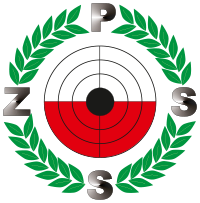 Mistrzostwa Polski Stallufka
(Speed Steel) 2021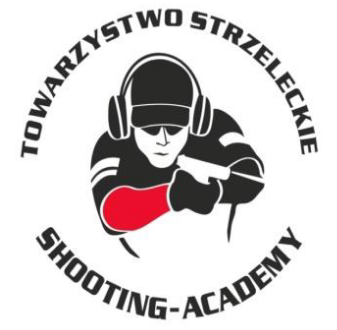 OrganizatorTowarzystwo Strzeleckie Shooting-Academy ŁódźParzęczew, 4 lipca 2021Obsada sędziowskaFunkcja				Nazwisko i Imię			Nr licencjidelegat techniczny PZSS:		KOLOWCA Krzysztof		1206/I/19sędzia główny zawodów: 		BIELIŃSKI Jarosław		1230/P/19przewodniczący Jury RTS:	KRAWIEC Andrzej			11862/II/21sędziowie na torach:		GRZEGOREK Seweryn		13341/III/20					KOLEŚNIKOWSKI Piotr		9485/II/19					ŁASKA Remigiusz			9748/III/18Poniższe podpisy certyfikują, że zawody Mistrzostwa Polski Stallufka 2021, które odbyły się w dniu 4 lipca 2021r. w Parzęczewie, zostały przeprowadzone zgodnie z regulaminem zawodów, i że wyniki zawodów są prawdziwe i poprawne.Komunikat zawiera:Rezultaty konkurencji w klasie ProductionRezultaty konkurencji w klasie Production OpticsRezultaty konkurencji w klasie StandardRezultaty konkurencji w klasie PCCRezultaty w klasie ProductionPrzewodniczący Jury RTS		KRAWIEC Andrzej			Sędzia klasy II			Rezultaty w klasie Production OpticsPrzewodniczący Jury RTS		KRAWIEC Andrzej			Sędzia klasy II			Rezultaty w klasie StandardPrzewodniczący Jury RTS		KRAWIEC Andrzej			Sędzia klasy II			Rezultaty w klasie PCCPrzewodniczący Jury RTS		KRAWIEC Andrzej			Sędzia klasy II			#zawodnikklubwynik (s)1WIŚNIEWSKI MaciejZIEMIA CHEŁMIŃSKA Toruń71.502NOWACKI KrzysztofZIEMIA CHEŁMIŃSKA Toruń77.973WOLEK WojciechŚLĄSK Wrocław100.374OSIŃSKI AdamZIEMIA CHEŁMIŃSKA Toruń106.195GONCIARZ KrzysztofZIEMIA CHEŁMIŃSKA Toruń109.466GNIEWKOWSKI JacekZIEMIA CHEŁMIŃSKA Toruń116.987KOLEŚNIKOWSKI PiotrSTRZELMISTRZ Łódź150.23#zawodnikklubwynik (s)1PIETRZAK SławomirZIEMIA CHEŁMIŃSKA Toruń81.112BŁAWAT SławomirZIEMIA CHEŁMIŃSKA Toruń84.313BIELIŃSKI JarosławSHOOTING ACADEMY Łódź88.324WILHELMI KamilKS Glauberyt93.08#zawodnikklubwynik (s)1WIŚNIEWSKI MaciejZIEMIA CHEŁMIŃSKA Toruń76.702FLORKIEWICZ TomaszKS Glauberyt96.483MŁOCHOWSKI RafałCOVER Warszawa104.624GRZEGOREK SewerynSHOOTING ACADEMY Łódź107.275ŁASKA RemigiuszSHOOTING ACADEMY Łódź129.996KRAWCZYK ŁukaszSHOOTING ACADEMY Łódź195.207KRAWIEC AndrzejSHOOTING ACADEMY Łódź308.55#zawodnikklubwynik (s)1KOPANIA PawełSHOOTING ACADEMY Łódź50.932MAZURCZAK BartoszCOLT Łódź54.263BIELIŃSKI JarosławSHOOTING ACADEMY Łódź56.904GRZEGOREK SewerynSHOOTING ACADEMY Łódź59.375KRAWIEC AndrzejSHOOTING ACADEMY Łódź65.036POPIOŁEK GrzegorzZIEMIA CHEŁMIŃSKA Toruń480.006KOŁODZIEJSKI MarekBASZTA Łęczyca480.006KOŁODZIEJSKI JakubBASZTA Łęczyca480.00